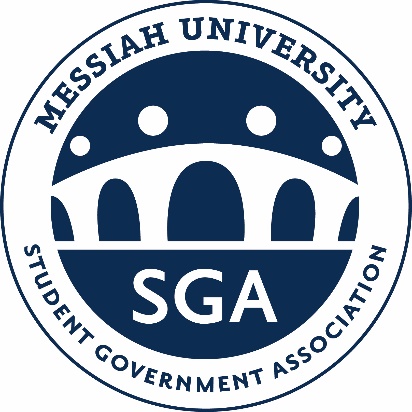 Spring 2021 Student SenateLocation is pending. Meetings will never run late unless a motion is introduced by members in attendance and approved by majority vote.Date		Time			Session				Required AttendeesJan 21st	No Meeting		First Day of Classes			Jan. 28th.	7:00-8:00pm		Senate Committees			Committee MembersFeb. 4th 	7:00-8:00pm		G.R.C.	/ New Senator Orientation	Extended ForumFeb. 11th	7:00-9:00pm		Budget Approval			Extended ForumFeb. 18thth 	7:00-9:00pm		Senate Goal Planning			Committee MembersFeb. 25th 	7:00-8:30pm		Senate Committees			Committee MembersMar. 4th 	7:00-8:30pm		Executive Cabinet Update		Primary ForumMar. 11th 	No Meeting		Spring Break				 Mar. 18th 	7:00-8:30pm		Senate Committees			Committee MembersMar. 25th 	7:00-8:30pm		SRB Elections				Primary ForumApr. 1st 	7:00-8:30pm		Capital Purchase Prioritization	Primary ForumApr. 8th 	7:00-9:00pm		Cabinet Approval/G.R.C.		Extended ForumApr 15th 	7:00-9:00pm 		Senate Committees			Committee MembersApr. 22nd	7:00-8:30pm		Diplomat Reports			Primary ForumApr. 28th 	7:00-8:30pm		Semester in Review			Primary ForumMay 6th 	No Meeting		Finals Week